                                                                                                                                                                                                                                                                                                                                                                                                                                                                    Save the pigeon sport from bird flu                                                                                                                                                                 
                                                                                                                                                                                    2017 will go down in history as the year in which avian influenza restricted pigeon racing worldwide. To prevent fanciers from such future suffering, the international pigeon racing federation FCI organizes a crowdfunding campaign which is to prove that racing pigeons are not susceptible to bird flu.                                                                                                                                                                                                                                                                                                                                                                                                                                                                                                                                     
                                                                                                                                                                                                                         1. Why crowdfunding ?                                                                                                                                     The International Federation for the Pigeon Sport (FCI) aims to save the Pigeon Sport from the continuous threat of Avian Influenza outbreaks, also known as bird flu, by scientifically proving that racing pigeons are not susceptible to the disease.

2. Context?                                                                                                                                                                                       In recent years Europe has been plagued by outbreaks of bird flu in almost all countries. These outbreaks are increasingly endangering the existence of the pigeon sport in all of its aspects. When bird flu breaks out, government authorities uniformly halt any activities that are related to racing pigeons.

The following activities are forbidden by law whenever there is an outbreak:
- Flying and racing pigeons
- Organizing pigeon exhibitions
- Transporting pigeons

There is, however, no scientific proof that racing pigeons have ever contracted or spread bird flu. On the contrary, scientific studies indicate that racing pigeons are unlikely to ever suffer from this disease, let alone carry and spread it around.
Nonetheless, governments are taking zero chances and uniformly group all pigeons and birds together in the same risk category.
It falls to all of us who are involved in pigeon racing to prove our governments wrong and free our beloved pigeon sport from any legal and veterinary constraints that are currently imposed on it without any real scientific basis.
The FCI would like to continuously be at the forefront of this fight.

3. How?
In order to prove to the lawmakers that racing pigeons are not susceptible to the current bird flu disease(s) it is the FCI’s intent to start up a project in which the racing pigeon will be tested for bird flu immunity. This project will be organized in a professional, objective and scientific manner.

It will not be an easy fight as the bird flu virus continues to mutate and change over the course time. It may therefore be necessary again in the future to test new strains of avian influenza as well to prove that the racing pigeon continues to be unsusceptible to all types and strains of bird flu.
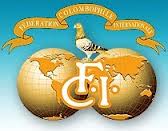 A project like this, however, is very expensive and the FCI does not have the funds to finance it. We are therefore reaching out to the entire pigeon community and to all who day in, day out are involved in the pigeon racing sport. If all of us make a small contribution we can truly achieve the freedom that our pigeon sport deserves.

4. Goal
In the next 30 days we aim to raise the €60.000 necessary to do the tests and hopefully get the results we need to make the changes the pigeon sport so desperately needs.
The FCI has created a new FCI Fund for Scientific Research on the Racing Pigeon in which the funds will be collected.

You can make your donation by clicking on the link https://www.gofundme.com/savethepigeonsport
Let's save the pigeon sport together! Thank you!

https://www.pigeonsfci.com 
***
Sauvez le sport colombophile de la grippe aviaire en supportant la recherche scientifique organisée par la FCI2017 restera dans l’histoire comme l’année lors de laquelle la grippe aviaire aura impactée durement le sport colombophile dans le monde entier. Afin de permettre aux amateurs d’éviter pareille désillusion dans le futur, la fédération colombophile internationale (la FCI) organise une collecte de fonds qui servira à financer des recherches qui prouveront que le pigeon voyageur n’est pas concerné par la grippe aviaire.  1. Pourquoi une collecte de fonds?La fédération colombophile internationale (FCI) espère sauver le sport colombophile européen de la menace devenue récurrente de la grippe aviaire, cela en finançant des recherches scientifiques servant à prouver que le pigeon voyageur n’est pas concerné par ce virus.2. Contexte?Au cours de ces dernières années, l’Europe a été frappée par l’augmentation des cas recensé dans pratiquement tous les pays. Cette recrudescence de cas menace considérablement l’existence du sport colombophile et ce sous plusieurs aspects. Lorsqu’un cas est décelé, les authorités gouvernementales mettent directement entre parenthèses les activités apparentées au sport colombophile.Lorsqu’un cas est décelé, les activités suivantes sont suspendues:Faire voler et donc faire participer les pigeons aux concoursOrganiser des foires colombophilesTransporter les pigeons Cependant, aucune preuve scientifique n’existe quant au fait de savoir si le pigeon voyageur est concerné par ce virus ou non. Au contraire même, certaines recherches scientifiques tendent à prouver que le pigeon voyageur ne souffrirait pas de cette maladie, et n’en serait ni porteur ni véhiculeur.Malheureusement, les gouvernements ne prennent aucun risque et considèrent uniformément toutes les races de pigeons et d’oiseaux dans une seule et unique catégorie de volatiles.

Toutes les personnes impliquées de prêt ou de loin dans le sport colombophile se doivent donc de prouver à nos gouvernements qu’ils ont tort et il est nécessaire de libérer notre hobby favori de toutes les contraintes légales ou sanitaires qui nous sont actuellement imposées sans aucune preuve scientifique.La FCI aimerait mener ce combat.3. Comment?Afin de prouver aux législateurs que le pigeon voyageur n’est pas susceptible d’être porteur du virus, la FCI souhaite lancer une recherche qui permettrait de démontrer que le pigeon voyageur est immunisé face au virus. Cette recherche sera organisée de façon professionnelle, sur une base objective et scientifique.Le combat ne sera pas facile puisque le virus continue de muter et d’adopter de multiples formes. Dans le futur, il sera donc probablement nécessaire de continuer à tester de nouvelles souches du virus afin de prouver que le sport colombophile continue d’être inapparenté à tous les types de souches de ce virus.Cependant, un tel projet s’avère très coûteux et la FCI ne dispose pas des fonds nécessaires pour son financement. Nous aimerions donc sensibiliser l’ensemble de la communauté colombophile, impliquée quotidiennement dans ce magnifique sport. Si chacun de nous y apporte une petite contribution, nous serons en mesure de sauver le sport colombophile de cette menace.4. ObjectifDans les 30 prochains jours, nous aimerions récolter la somme de €60,000 nécessaire pour mener à bien ces recherches afin d’obtenir les résultats dont nous avons besoin pour protéger le sport colombophile.La FCI a créé un fond (‘FCI Fund for Scientific Research on the Racing Pigeon’) qui nous permettra de collecter les donations.Vous pouvez faire une donation en cliquant sur ce lien  https://www.gofundme.com/savethepigeonsportEnsemble, sauvons le sport colombophile!  Merci!https://www.pigeonsfci.com¨¨¨¨Red de duivensport van de vogelgriep2017 gaat wereldwijd de duivengeschiedenisboeken als het jaar dat de vogelgriep de internationale duivensport aan banden legde. Om liefhebbers overal ter wereld in de toekomst zo'n leed te besparen, organiseert de internationale duivensportfederatie FCI een crowdfundingactie die moet aantonen dat reisduiven niet vatbaar zijn voor vogelgriep.                                   1. Waarom crowdfunding?
Met deze crowdfunding-campagne heeft de FCI (internationale duivensportfederatie) als doel de toekomst van de duivensport te verzekeren. Het afgelopen jaar werden we wereldwijd frequent geconfronteerd met avian influenza, beter gekend als vogelgriep. De FCI wil om deze reden op wetenschappelijke wijze aantonen dat reisduiven niet vatbaar zijn voor vogelgriep. 

2. Context
De algemene verwachting is dat vogelgriep de komende jaren een dreiging blijft vormen voor de duivensport. De toekomst van de sport ziet er hierdoor steeds grimmiger uit. Bij uitbraken van vogelgriep nemen de betrokken overheden namelijk maatregelen waardoor alle activiteiten aangaande duivensport tijdelijk worden stopgezet. Het gaat o.a. om onderstaande activiteiten:

-          Trainingsvluchten en wedstrijden
-          Organiseren van duivenbeurzen (zoals bv. Kassel, Fugare, maar eveneens Olympiades)
-          Duiventransporten

Vogelgriep heeft in de pluimveesector reeds zijn tol geëist en dit kwam ook het imago van de reisduif niet ten goede. De kans dat het vogelgriepvirus overgaat op de mens dwingt bevoegde instanties tot het nemen van drastische maatregelen. Er is echter geen enkel wetenschappelijk bewijs dat duiven ooit met het virus besmet zijn of het doorgegeven zouden hebben. Bovendien is het volgens wetenschappelijke studies zeer onwaarschijnlijk dat reisduiven vatbaar zijn voor het vogelgriepvirus. 

3. Hoe?
De FCI wil de strijd met vogelgriep aangaan en wetenschappelijke testen uitvoeren om aan te tonen dat reisduiven niet vatbaar zijn voor vogelgriep. Deze testen dienen op een objectieve, professionele en wetenschappelijke manier te gebeuren en moeten aantonen dat reisduiven immuun zijn voor vogelgriep.

Eenvoudig is het zeker niet aangezien het vogelgriepvirus kan muteren na verloop van tijd. Om deze reden blijft de kans bestaan dat in de toekomst verder onderzoek noodzakelijk blijft om aan te tonen dat de reisduif niet vatbaar is voor nieuwe types van het vogelgriepvirus.

4. Doel
De testen zijn een belangrijke stap in de goede richting, maar zijn niet goedkoop en de FCI heeft zelf niet voldoende financiële middelen om de testen te bekostigen. De doelstelling van deze crowdfunding is daarom om 60.000 EUR in te zamelen in een tijdspanne van 30 dagen. Elke euro telt. U kan mee de toekomst van de duivensport bepalen. Het enige dat u dient te doen is een bedrag te storten naar wens.

U kunt uw donatie overmaken door te klikken op de link https://www.gofundme.com/savethepigeonsport
De donaties worden gestort in het nieuwe fonds voor wetenschappelijk onderzoek van het FCI. 
De duivensport dankt u alvast voor uw bereidwillige medewerking !https://www.pigeonsfci.com============